Nicolas FAURE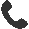 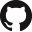 Senior full-stack Software EngineerProfessional experience2021 – now	Senior Software Engineer at Gorgias2020 – 2021	Senior Software Engineer at CriteoDesign closely with Product and full-stack development of a tool to reduce mobile integration times from 6 months to a few daysHelp younger/newer team members ramp-up via demos, pair programming, and other supportAllow A/B testing in our front-end libraries2016 – 2019	Software Engineer at CriteoTechnical lead of our front-end librariesSupport the GDPR / TCF privacy frameworksMigration to TypeScript and Rollup.jsMigrate back-end to .NET Core on MesosAdd support for Google’s AMP and Prebid.jsFeb. Aug. 2016	Intern at CriteoDesign and implementation of an inventory synchronization component. Work with Hadoop, Hive, Kafka, Protobuf, and C#.2015 – 2016	C/Unix teaching assistant at EPITAPart of the YAKA/ACU team who teaches programming to more than 300 studentsResponsible of the development of the intranet2nd sem. 2014	Intern at Sekkei Studio Shanghai, ChinaMaking of Drupal projects in a digital agency specialized in websites and communication.2011 – 2016	Full-stack developer at Shark-ConfigResponsible of website orders for the web and graphic design companyImplementation of a custom PHP CMS Jan. Feb. 2013	Intern at SIEMENSAutomation of project reports management.Formation2011 – 2016	EPITA	Master in engineering, information technologies.2e sem. 2013	Ewha University (이화여자대학교), South Korea2008 – 2011	Jules Ferry Versailles high school, engineering	Science diploma with honors, English option.SkillsSoftware	C, C++, Qt
C#, .NET, Core
Python
VBA, OCamlBack-end	ASP.NET
PHP, Cake, ZendFront-end	React, Vue.js
HTML, CSS, LESS
Bootstrap
Grunt, RollupMobile	React NativeWeb	TypeScript, Node.js
SQL, Redis, Memcached
Firebase
Drupal, SEOGames	Unity, XNATools	UNIX, Docker
Git, SubversionLanguagesFrench 	NativeEnglish	Professional proficiencyChinese	BasicsInterestsMusic	Rock, guitar and piano player International	Travelling fan
EPITA “buddy”
President of Epiworld, EPITA’s international association